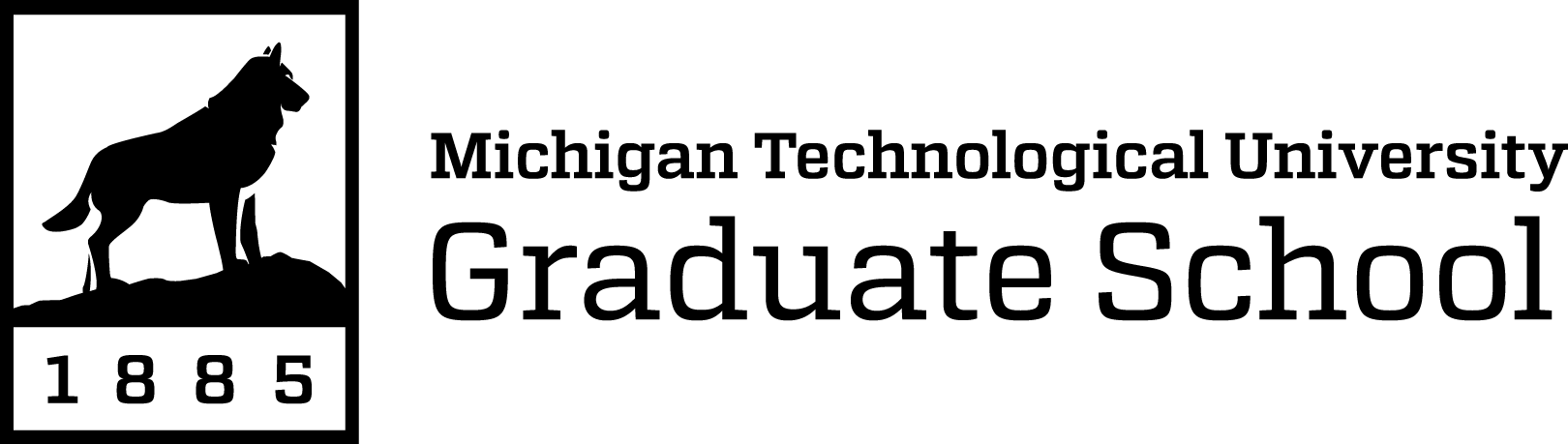 Degree Schedule – Graduate Certificate in Safety and Security of Autonomous Cyber-Physical SystemsDue one semester prior to completing certificate requirements.  Students:  Complete the form in Microsoft Word and email the docx file to your graduate program director or assistant.Graduate program:  Review the information provided, indicate your approval as noted, and submit to the Graduate School online. (link only accessible to Graduate Program staff)The Graduate Certificate in Safety and Security of Autonomous Cyber-Physical Systems provides knowledge of cyber-physical safety and security strategies arising from modern, advanced system control networks and interconnected system complexes. A total of 15 credits of coursework are required for this Certificate, including the required minimum 9 credits of core and primary focus courses and up to 6 credits of approved electives. A grade of B or higher is required in all courses and there is a maximum of 6 credits at 4000-level. Credits below 4000-level are not permissible toward the Certificate. Indicate in the tables below which of the following courses you have taken to complete the requirements of the Certificate by noting the term and year that each course was taken. Student InformationComplete the information requested below.Name	, M-Number (M12345678)	M     Your name will be printed on your certificate as it appears in our University records with either your legal or preferred first name. Please choose how you would like your name to appear on your certificate and type it in full. Students may contact the Registrar’s Office to change their preferred name; employees may contact Human Resources.Selection for name	Typed name	Certificate Mailing InformationYour certificate will be mailed approximately six to eight weeks after the semester that all requirements have been met to the person and address that you provide below. If you request mailing to an address that you do not reside at, please indicate “in care of” and the name of the person living at the address. Please note that this will not update your regular mailing address at the University.Mailing address	Accelerated CertificatesCertificate programs may allow up to three (3) credits earned while an undergraduate at Michigan Tech to be used to fulfill the requirements of their bachelor’s degree and graduate certificate. To earn an accelerated certificate, students must:apply for admission to the certificate program following current procedures,follow all current policies regarding the reuse of credits, and mark the accelerated class(es) with “AC” in the “Semester and Year Taken” column in the tables below.Core - Required Coursework (6 Credits):In the table below, mark the classes taken for the certificate with the semester the credits were earned.Primary Focus – Required Coursework (3 or more credits)In the table below, mark the classes taken for the certificate with the semester the credits were earned.Elective Coursework (6 credit maximum)In the table below, mark the classes taken for the certificate with the semester the credits were earned.Coursework SubstitutionsFully complete the table with the information requested.  Include any courses for the certificate that are not named in the above tables.  Approval of courses not listed above is at the discretion of the program granting the certificate.Graduate School Use Only: Total Credits	  ApprovalsGraduate program: indicate your approval by typing your name below (if possible). Uploading the form to the Graduate School indicates your approval even if the form fields are not available. The Graduate School approves the form after receipt and verification.Program Director for Safety and Security of Autonomous Cyber-Physical Systems Certificate ORDepartment Chair, Mechanical Engineering – Engineering ManagementGraduate School Approval	DateSemester and Year TakenCourse NumberCourse TitleNumber of CreditsMEEM 5300 / EE 5455Cybersecurity of Industrial Controls3MEEM / EE 5315Cybersecurity of Automotive Systems I3Semester and Year TakenCourse NumberCourse TitleNumber of CreditsEE 5365In-Vehicle Communications Networks3EE 5367Vehicular Communications Networks3MEEM / EE 5750Distributed Embedded Control Systems3MEEM / EE 5811Automotive Systems3EE / MEEM 5812Automotive Control Systems3MEEM / EE 6320Cybersecurity of Automotive Systems II3Semester and Year TakenCourse NumberCourse TitleNumber of CreditsCS 4471 / CS 5471Computer Security3MEEM 4730Dynamic Systems Simulation3MEEM 5430Human Factors – Transportation3CS 5472Advanced Topics in Computer Security3EE / CS 5821Computational Intelligence3EE / CS 5841Machine Learning3Semester and Year TakenCourse Numberex: CH5555Course TitleInclude the course number (as listed above) of the substitution and a brief rationale.The table will expand to fit your text.Number of Credits